Dear Parents/Carers                                                    6th March 2017 Fancy Feet WeekThis week we are taking part in Fancy Feet Week as part of our school travel plan so we would encourage all children to come to school either on foot, riding a scooter or bicycle. PANCAKE PARTYA massive thank you to Rev Joanna and Messy Wednesday Team for holding a Pancake Party in the school on Shrove Tuesday.  It was really well attended and we all had lots of fun!World Book Day Well done to everyone who went to the effort of bringing a bedtime story and wearing PJ’s for the day on Friday. The children should have each come home with a voucher that they can use towards a book. Hopefully we‘ll have some WBD photos on the website soon.After School Netball ClubThere will be no further After School Netball Club on a Friday as the final tournament goes ahead on Tuesday this week. Mrs Chapman has sent out a separate letter. Thank you to all our netballers for their commitment this term, and we wish them a successful tournament.AttendanceWe hope everyone has had a restful half term and all the illness and sickness has gone.To promote and reward good attendance across the school the governors have agreed to provide an AMAZING incentive!The class with the greatest attendance at the end of the year will win a MINI IPAD and a family with 100% attendance will be entered to a prize draw to win £30 shopping voucher. 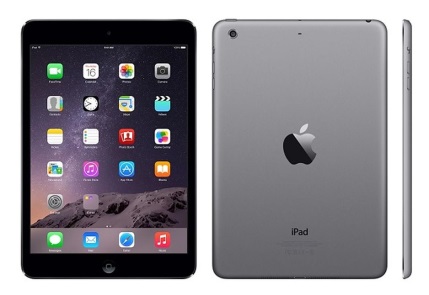 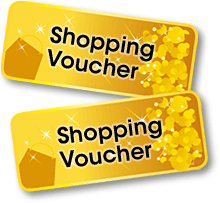 LOST PROPERTY We have a full box of unclaimed lost sweatshirts etc in the school hall with no names. Please come and take any that you think may belong to your child. CONTRIBUTIONS TOWARDS SWIMMING AND TRIPSWe recognise the importance of school trips and regular swimming lessons in broadening our pupils’ experiences. Although we subsidise these from the school budget and our PTA support additional activities, we also ask for contributions towards these sessions from parents in order to make themfinancially viable. We would really appreciate it if all parents could make these contributions when asked, as without these we may need to reconsider the breadth of activities we are able to provide.
Sainsbury’s Voucher’s - Active Kids Vouchers 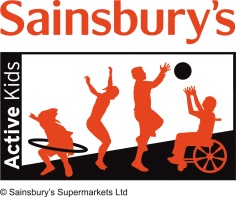 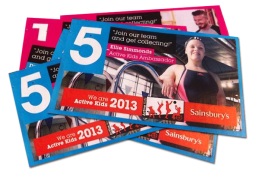 The school day – Cloakroom DoorsPlease remember that Nursery doors open at 8.45am and stay open until 8.55am. BUT Oak/Elm/Beech and Willow doors close at 8.50am as soon as the children are in the building. The school day begins when the bell rings. We have a lot of parents coming to the main entrance. Please use the Nursery entrance for your child to keep routines familiar for them. Please be aware that if your child has to come in via the main entrance, he/she will receive a late mark in the register and these marks are monitored by the Education Welfare Officer.READINGReading at home is so important, we encourage all parents to hear their child read every day as it really does help with their school work. A massive thank you to those parents who do this, keep it up please!Family WorshipPlease can we remind all parents/carers to turn off mobile phones. If anyone needs to leave early for work or appointments then please sit near the door.  We encourage all families to stay for the full service to celebrate all our children’s successes and achievements that week. Dates for diaries Mon 13th March- Y2 Gymnastics at JCSC, separate letter from Miss StantonParent’s evenings this week – please make sure you have a Teacher AppointmentWed 15th March – KS 2 Tri golf tournament, separate letter from Mrs CessfordFri 17th March - NON UNIFORM for Easter Egg donations for Easter Fair Fri 24th March – Comic Relief, separate letter already sent out from Student CouncilTues 28th March – Friend’s Easter Bingo 7-9pm Wed 29th March – Willow Dance Showcase at JCSC 6pm, separate letter from Mrs ChapmanFri 31st March – Easter Fair 3pm Easter Service - In school hall on Wed 5th April 2pm with Rev Joanna Dobson - NOTE NEW DATE!Fri 7th April – Break up for Easter 3.15pm Attendance – Does it matter? YES IT DOES!!Please remember your child’s attendance in school is extremely important. Awards will continue to be given to each class with the best attendance. Can we remind parents about a section of the Education Act 1996: “Central to raising standards in education and ensuring all pupils can fulfil their potential is an assumption so widely understood that it is insufficiently stated – pupils need to attend school regularly to benefit from their education. Missing out on lessons leaves children vulnerable to falling behind. Children with poor attendance tend to achieve less in both primary and secondary school –NO HOLIDAYS will be authorised in term time.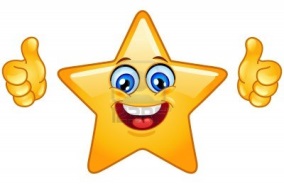 Kind RegardsLouise LaskeyLouise Laskey - Headteacher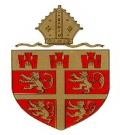 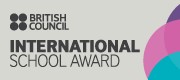 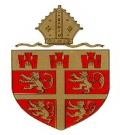 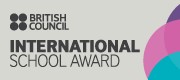 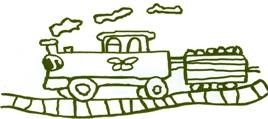 